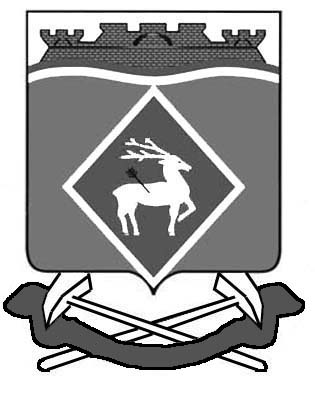 РОССИЙСКАЯ ФЕДЕРАЦИЯРОСТОВСКАЯ ОБЛАСТЬМУНИЦИПАЛЬНОЕ ОБРАЗОВАНИЕ«ШОЛОХОВСКОЕ ГОРОДСКОЕ ПОСЕЛЕНИЕ»АДМИНИСТРАЦИЯ ШОЛОХОВСКОГО ГОРОДСКОГО ПОСЕЛЕНИЯПОСТАНОВЛЕНИЕот  30.11..2018 № 260р.п. Шолоховский        В соответствии с Федеральными законами от 06.10.2003 № 131-ФЗ «Об общих принципах организации местного самоуправления в Российской Федерации», от 27.07.2010 № 210-ФЗ «Об организации предоставления государственных и муниципальных услуг», постановлением Правительства Ростовской области от 05.09.2012 № 861 «О разработке и утверждении органами исполнительной власти Ростовской области административных регламентов предоставления государственных услуг  и административных регламентов осуществления государственного контроля (надзора)»,  Администрация Шолоховского городского поселения постановляет:	1. Утвердить административный регламент предоставления муниципальной услуги «Утверждение схемы расположения земельного участка на кадастровом плане территории», согласно приложению.          2. Постановления Администрации Шолоховского городского поселения  от 04.05.2018 № 98  «Об утверждении административного регламента предоставления муниципальной услуги «Утверждение схемы расположения земельного участка на кадастровом плане территории» признать  утратившим силу.	3.  Постановление вступает в силу после его официального опубликования. 	4. Контроль за исполнением настоящего постановления оставляю за собой.Глава АдминистрацииШолоховского городского поселения                                                                               М.Б. КазаковПриложение к постановлению Администрации Шолоховского городского поселенияот 30.11.2018 г. № 260Административный регламент по предоставлению муниципальной услуги «Утверждение схемы расположения земельного участка на кадастровом плане территории»1. Общие положенияПредмет регулирования административного регламента.   Административный регламент устанавливает порядок и стандарт предоставления муниципальной услуги «Утверждение схемы расположения земельного участка на кадастровом плане территории» (далее – Административный регламент).         Административный регламент разработан в целях повышения качества оказания и доступности муниципальных услуг, создания комфортных условий для получателей муниципальных услуг.      1.2. Круг заявителей.         Заявителями на получение результатов предоставления муниципальной услуги являются физические лица, юридические лица, в отношении которых принято  решение о предварительном согласовании места размещения объекта.1.2.1. От имени заявителя за получением муниципальной услуги может обращаться лицо (представитель заявителя), действующее по поручению заявителя.          1.3. Требования к порядку информирования о предоставлении муниципальной услуги.1.3.1. Порядок получения заявителями информации по вопросам предоставления муниципальной услуги и услуг, которые являются необходимыми  и обязательными  для предоставления муниципальной услуги, сведений о ходе предоставления указанных услуг, в информационно-телекоммуникационной сети «Интернет», а также в федеральной государственной информационной системе «Единый портал государственных и муниципальных услуг (функций)» (далее – ЕПГУ). Заявителем может быть получена информация по вопросам предоставления муниципальной услуги:по справочному телефону;почтовой связью;по электронной почте;при личном обращении в Администрацию Шолоховского городского поселения (далее – Администрация поселения)  или в муниципальное автономное учреждение «Многофункциональный центр предоставления государственных и муниципальных услуг» Белокалитвинского района (далее - МФЦ);на стендах в местах предоставления муниципальной услуги и услуг, которые являются необходимыми и обязательными для предоставления муниципальной услуги; на официальном сайте Администрации Шолоховского городского поселения (далее – официальный сайт):  http://www.sholohov-gp.ru;на портале сети  МФЦ: http://www.mfc61.ru/;на ЕПГУ.Для получения информации по процедуре предоставления муниципальной услуги заявителями используются следующие формы информирования и консультирования:информирование в МФЦ;консультирование при личном обращении в Администрацию и МФЦ;консультирование по телефону;почтовой связью;по электронной почте.1.3.1.1. Информирование в МФЦ.Информирование осуществляется в объеме и порядке, предусмотренном соглашением о взаимодействии между МФЦ и Администрации.1.3.1.2. Консультирование при личном обращении в Администрации и МФЦ.Индивидуальная консультация каждого заинтересованного лица ответственными исполнителями не может превышать десять минут.В случае, если для подготовки ответа требуется продолжительное время, ответственный исполнитель, осуществляющий индивидуальную консультацию при личном обращении, может предложить заинтересованному лицу обратиться за необходимой информацией в письменном виде либо назначить другое удобное для заинтересованного лица время для получения устной консультации.1.3.1.3. Консультирование по телефону.При ответах на телефонные звонки ответственный исполнитель, осуществляющий консультирование, подробно в вежливой форме информирует заявителя. Ответ на телефонный звонок должен начинаться с информации о наименовании органа, в который позвонил гражданин. Время консультирования по телефону не должно превышать 10 минут. В случае если ответственный исполнитель, осуществляющий консультирование, не может самостоятельно ответить на поставленные вопросы, заявителю сообщается номер телефона, по которому можно получить необходимую информацию. Информация о муниципальной услуге по телефону-автоинформатору не предоставляется.1.3.1.4. Консультирование почтовой связью.Почтовой связью информация по процедуре предоставления муниципальной услуги  направляется в адрес заявителя в течение 10 рабочих дней со дня регистрации запроса в Администрации поселения. 1.3.1.5. Консультирование по электронной почте.По электронной почте информация по процедуре предоставления муниципальной услуги  направляется в адрес заявителя в течение 5 рабочих дней со дня регистрации запроса в Администрации поселения.1.3.1.6. На информационных стендах в местах предоставления муниципальной услуги размещается следующая информация:перечень муниципальных услуг, предоставление которых организовано в МФЦ;сроки предоставления муниципальных услуг;порядок обжалования действий (бездействия), а также решений органов, предоставляющих муниципальные услуги;информация о предусмотренной законодательством Российской Федерации ответственности должностных лиц органов, предоставляющих муниципальные услуги, за нарушение порядка предоставления муниципальных услуг;режим работы и адреса МФЦ и иных привлекаемых организаций, находящихся на территории субъекта Российской Федерации.1.3.1.7. На официальном сайте, на портале сети  МФЦ, а также на ЕПГУ размещается единый перечень информации:круг заявителей;исчерпывающий перечень документов, необходимых для предоставления муниципальной услуги, а также перечень документов, которые заявитель вправе предоставить по собственной инициативе;результаты предоставления муниципальной услуги, порядок выдачи документа, являющегося результатом предоставления муниципальной услуги;срок предоставления муниципальной услуги;порядок, размер и основания взимания государственной пошлины или иной платы, взимаемой за предоставление муниципальной услуги;исчерпывающий перечень оснований для приостановления или отказа в предоставлении муниципальной услуги;о праве заявителя на досудебное (внесудебное) обжалование действий (бездействия) и решений, принятых (осуществляемых) в ходе предоставления муниципальной услуги;формы заявлений (уведомлений, сообщений), используемые при предоставлении муниципальной услуги.Также информация по вопросам предоставления муниципальной услуги, сведения о ходе ее предоставления могут быть получены заявителем с использованием федеральной государственной информационной системы «Единый портал государственных и муниципальных услуг (функций)», размещенной в информационно-телекоммуникационной сети «Интернет» по адресу: www.gosuslugi.ru.Информация на ЕПГУ о порядке и сроках предоставления муниципальной услуги предоставляется заявителю бесплатно.Доступ к информации о сроках и порядке предоставления муниципальной услуги осуществляется без выполнения заявителем каких – либо требований, в том числе без использования программного обеспечения, установка которого на технические средства заявителя требует заключения лицензионного или иного соглашения с правообладателем программного обеспечения, регистрацию или авторизацию заявителя или предоставления им персональных данных.1.3.2. Порядок, форма, место размещения и способы получения справочной информации, в том числе на стендах в местах предоставления муниципальной услуги и услуг, которые являются необходимыми и обязательными для предоставления муниципальной услуги, и в многофункциональном центре предоставления государственных и муниципальных услуг.Справочная информация о месте нахождения и графике работы, справочных телефонах  Администрации Шолоховского городского поселения,  МФЦ, а также адреса официальных сайтов,  электронной почты Администрации Шолоховского городского поселения, МФЦ в информационно-телекоммуникационной сети  «Интернет» размещается:на официальном сайте Администрации: http://www.sholohov-gp.ru;на интернет-портале единой сети МФЦ Ростовской области (далее – Портал сети  МФЦ): http://www.mfc61.ru/;на официальном портале многофункционального центра: http://bk.mfc61.ru/.на ЕПГУ;на информационных стендах в местах предоставления муниципальной услуги.2. Стандарт предоставления муниципальной услуги 2.1. Наименование муниципальной услуги.Полное наименование муниципальной услуги: «Утверждение схемы расположения земельного участка  на кадастровом плане территории (далее -  муниципальная услуга). Сокращенное наименование муниципальной услуги: «Утверждение схемы расположения земельного участка  на кадастровом плане территории».2.2. Муниципальную услугу предоставляет: Администрация Шолоховского городского поселения.МФЦ участвует в предоставлении муниципальной услуги в части информирования и консультирования заявителей по вопросам ее предоставления, приема необходимых документов, формирования, направления межведомственных запросов и выдачи результатов.Заявление на получение муниципальной услуги с комплектом документов принимаются:1) при личной явке:в Администрацию;в МФЦ;2) без личной явки:почтовым отправлением в Администрацию;в электронной форме через личный кабинет заявителя на ЕПГУ.Заявитель может записаться на прием для подачи заявления о предоставлении услуги следующими способами:1) посредством ЕПГУ;2) по телефону – в Администрацию, в МФЦ.Для записи заявитель выбирает любую свободную для приема дату и время в пределах установленного в Администрации или МФЦ графика приема заявителей.В соответствии с требованиями пункта 3 части 1 статьи 7 Федерального закона от 27.07.2010 № 210-ФЗ "Об организации предоставления государственных и муниципальных услуг"  запрещено требовать от заявителя осуществления действий, в том числе согласований, необходимых для получения муниципальной услуги и связанных с обращением в иные государственные органы, органы местного самоуправления, организации, за исключением получения услуг и получения документов и информации, предоставляемых в результате предоставления таких услуг, включенных в перечни, указанные в части 1 статьи 9 Федерального закона от 27.07.2010 № 210-ФЗ «Об организации предоставления государственных 
и муниципальных услуг».2.3. Результат предоставления муниципальной услуги:- постановление  Администрации Шолоховского городского поселения об утверждении схемы расположения земельного участка с приложением этой схемы; - решение об отказе в предоставлении муниципальной услуги. Результат предоставления муниципальной услуги предоставляется (в соответствии со способом, указанным заявителем при подаче заявления и документов):1) при личной явке:в Администрацию;в МФЦ.2) без личной явки:почтовым отправлением;в электронной форме через личный кабинет заявителя на ЕПГУ.Заявителю в качестве результата предоставления услуги обеспечивается по его выбору возможность получения:документа на бумажном носителе;электронного документа, подписанного уполномоченным должностным лицом Администрации Шолоховского городского поселения с использованием усиленной квалифицированной электронной подписи;документа на бумажном носителе, подтверждающего содержание электронного документа, направленного Администрации Шолоховского городского поселения, в МФЦ;информации из государственных информационных систем в случаях, предусмотренных законодательством Российской Федерации.4. Срок предоставления муниципальной услуги составляет:           - 1 месяц на утверждение схемы расположения земельного участка на кадастровом плане территории в случае образования земельного участка путем раздела или объединения земельного участка;- 2 месяца на утверждение схемы расположения земельного участка на кадастровом плане территории в случае образования участка для проведения аукциона. Срок предоставления в электронном виде начинается с момента приема и регистрации в Администрации Шолоховского городского поселения электронных документов, необходимых для предоставления услуги.       2.5.  Нормативные правовые акты, регулирующие предоставление муниципальной услуги.Перечень нормативных правовых актов, регулирующих предоставление муниципальной услуги размещается  на официальном сайте Администрации Шолоховского городского поселения и ЕПГУ.         2.6. Исчерпывающий перечень документов, необходимых в соответствии с нормативными правовыми актами для предоставления муниципальной  услуги и услуг, которые являются необходимыми и обязательными для предоставления муниципальной услуги,  подлежащих представлению заявителем, способы их получения заявителями, в том числе в электронной форме, порядок их предоставления и способы подачи.Нотариальное удостоверение доверенностей, согласий,  нотариальное свидетельствование подлинности копий документов и выписок из них, подписей и верности перевода заявитель получает в соответствии с перечнем услуг, которые являются необходимыми и обязательными для предоставления муниципальных услуг, утвержденным  постановлением Администрации  Белокалитвинского района.Исчерпывающий перечень документов:          При утверждении схемы расположения земельного участка на кадастровом плане территории в случае образования земельного участка путем раздела или объединения земельного участка:         1) Заявление о предоставлении услуги в соответствии с приложением               № 1 (оригинал - 1)        2) Документ, удостоверяющий  личность заявителя или  представителя заявителя: (копия при предъявлении оригинала – 1):- паспорт гражданина Российской Федерации, удостоверяющий личность гражданина Российской Федерации на территории Российской Федерации (для граждан Российской Федерации);- временное удостоверение личности (для граждан Российской Федерации);- паспорт гражданина иностранного государства, легализованный на территории Российской Федерации (для иностранных граждан);- удостоверение беженца в Российской Федерации (для беженцев);- свидетельство о рассмотрении ходатайства о признании беженцем по существу на территории РФ (для беженцев);- свидетельство о предоставлении временного убежища на территории РФ;- разрешение на временное проживание (для лиц без гражданства);- вид на жительство (для лиц без гражданства);        3) Документ, удостоверяющий права (полномочия) представителя физического или юридического лица, если с заявлением обращается представитель заявителя (копия при предъявлении оригинала – 1): 3.1. для представителей физического лица: - доверенность, оформленная в установленном законом порядке, на представление интересов заявителя; - акт органа опеки и попечительства о назначении опекуна или попечителя; 3.2. для представителей юридического лица: - доверенность, оформленная в установленном законом порядке, на представление интересов заявителя - определение арбитражного суда о введении внешнего управления и назначении внешнего управляющего (для организации, в отношении которой введена процедура внешнего управления).      4) Схема расположения земельного участка или земельных участков на кадастровом плане территории, которые предлагается образовать и (или) изменить (оригинал – 1);      5) Правоустанавливающие и (или) правоудостоверяющие документы на исходный земельный участок (копия при предъявлении оригинала – 1, предоставляется один из документов пункта в случае, если права на него не зарегистрированы в ЕГРН): -  Свидетельство о праве собственности на землю (выданное земельным комитетом, исполнительным комитетом Совета народных депутатов);  - Государственный акт о праве пожизненного наследуемого владения земельным участком (праве постоянного (бессрочного) пользования земельным участком), (выданный исполнительным комитетом Совета народных депутатов);- Договор на передачу земельного участка в постоянное (бессрочное) пользование (выданный исполнительным комитетом Совета народных депутатов); - Свидетельство о пожизненном наследуемом владении земельным участком (выданное исполнительным комитетом Совета народных депутатов); - Свидетельство о праве бессрочного (постоянного) пользования землей (выданное земельным комитетом, исполнительным комитетом Совета народных депутатов);- Договор аренды земельного участка (выданный органом местного самоуправления или заключенный между гражданами и (или) юридическими лицами);- Договор купли-продажи (выданный органом местного самоуправления или заключенный между гражданами и (или) организациями); - Договор мены (заключенный между гражданами и (или) юридическими лицами);- Договор дарения (заключенный между гражданами и (или) юридическими лицами);- Договор о переуступке прав (заключенный между гражданами и (или) юридическими лицами;  -  Типовой договор о предоставлении в бессрочное пользование земельного участка под строительство индивидуального жилого дома (выданное органом местного самоуправления, исполнительным комитетом Совета народных депутатов); - Решение суда.-  Согласие землепользователей, землевладельцев, арендаторов, залогодержателей исходных земельных участков (оригинал – 1). Согласие не требуется в следующих случаях:1) образование земельных участков из земельных участков, предоставленных государственным или муниципальным унитарным предприятиям, государственным или муниципальным учреждениям;2) образование земельных участков на основании решения суда.       При утверждении схемы расположения земельного участка на кадастровом плане территории в случае образования участка для проведения аукциона:         1) Заявление о предоставлении услуги в соответствии с приложением               № 1 (оригинал - 1)        2) Документ, удостоверяющий  личность заявителя или  представителя заявителя: (копия при предъявлении оригинала – 1):- паспорт гражданина Российской Федерации, удостоверяющий личность гражданина Российской Федерации на территории Российской Федерации (для граждан Российской Федерации);- временное удостоверение личности (для граждан Российской Федерации);- паспорт гражданина иностранного государства, легализованный на территории Российской Федерации (для иностранных граждан);- удостоверение беженца в Российской Федерации (для беженцев);- свидетельство о рассмотрении ходатайства о признании беженцем по существу на территории РФ (для беженцев);- свидетельство о предоставлении временного убежища на территории РФ;- разрешение на временное проживание (для лиц без гражданства);- вид на жительство (для лиц без гражданства).3) Документ, удостоверяющий права (полномочия) представителя физического или юридического лица, если с заявлением обращается представитель заявителя (копия при предъявлении оригинала – 1): 3.1. для представителей физического лица: - доверенность, оформленная в установленном законом порядке, на представление интересов заявителя; - акт органа опеки и попечительства о назначении опекуна или попечителя; 3.2. для представителей юридического лица: - доверенность, оформленная в установленном законом порядке, на представление интересов заявителя - определение арбитражного суда о введении внешнего управления и назначении внешнего управляющего (для организации, в отношении которой введена процедура внешнего управления).      4) Схема расположения земельного участка или земельных участков на кадастровом плане территории, которые предлагается образовать и (или) изменить (оригинал – 1);Заявление и необходимые документы могут быть предоставлены в Администрацию следующими способами:- посредством обращения в Администрацию поселения;- через МФЦ;- посредством ЕПГУ.В случае если подача документов происходит посредством ЕПГУ дополнительная подача таких документов в какой – либо иной форме не требуется.Требования к заявлению и пакету документов:- в заявлении и документах не должно быть подчисток, приписок, зачеркнутых слов и иных не оговоренных в них исправлений;-заявление не может быть заполнено карандашом.Заявление и пакет документов представляются с учетом требований, указанных в пунктах 2.19.3-2.19.8, 2.19.10 раздела 2 Административного регламента2.7. Исчерпывающий перечень документов, необходимых в соответствии с нормативными правовыми актами для предоставления муниципальной услуги, которые находятся в распоряжении государственных органов, органов местного самоуправления и иных органов, участвующих в предоставлении  муниципальной услуги, и которые заявитель вправе представить, а  также способы их получения заявителями, в том числе в электронной форме, порядок их предоставления.Специалист МФЦ или Администрации в рамках межведомственного информационного взаимодействия для предоставления муниципальной услуги запрашивает следующие документы:         При утверждении схемы расположения земельного участка на кадастровом плане территории в случае образования земельного участка путем раздела или объединения земельного участка:          1) Выписка из ЕГРН об объекте недвижимости (о земельном участке) (копия, при предъявлении оригинала – 1);            2) Кадастровый план территории (копия, при предъявлении оригинала – 1).При утверждении схемы расположения земельного участка на кадастровом плане территории в случае образования участка для проведения аукциона:        1) Кадастровый план территории (копия, при предъявлении оригинала – 1).Заявитель вправе представить документы, указанные в п. 2.7 по собственной инициативе.2.8. Указание на запрет требовать от заявителя.Для предоставления муниципальной услуги запрещается требовать от заявителя:- предоставления документов  и информации или осуществления действий, представление или осуществление которых не предусмотрено нормативными правовыми актами, регулирующими отношения, возникающие в связи с предоставлением муниципальной услуги;- предоставления документов и информации, которые в соответствии с нормативными правовыми актами Российской Федерации, нормативными правовыми актами Ростовской области и муниципальными правовыми актами находятся в распоряжении государственных органов, органов местного самоуправления  и (или)  подведомственных органам местного самоуправления   организаций, участвующих в предоставлении  муниципальной услуги, за исключением документов, указанных в части 6 статьи 7 Федерального закона от 27.07.2010 № 210-ФЗ «Об организации предоставления государственных и муниципальных услуг»;- при осуществлении записи на прием в электронном виде совершения иных действий, кроме прохождения идентификации и аутентификации в соответствии с нормативными правовыми актами Российской Федерации, указания цели приема, а также предоставления сведений, необходимых для расчета длительности временного интервала, который необходимо забронировать для приема;- представления документов и информации, отсутствие и (или) недостоверность которых не указывались при первоначальном отказе в приеме документов, необходимых для предоставления муниципальной услуги, либо в предоставлении муниципальной услуги, за исключением случаев, предусмотренных пунктом 4 части 1 статьи 7 Федерального закона от 27.07.2010 № 210-ФЗ «Об организации предоставления государственных и муниципальных услуг».2.9. Исчерпывающий перечень оснований для приостановления предоставления муниципальной услуги в случае, если возможность приостановления предоставления муниципальной услуги предусмотрена действующим законодательством.Основания для приостановления предоставления муниципальной  услуги не предусмотрены.2.10. Исчерпывающий перечень оснований для отказа в приеме документов, необходимых для предоставления муниципальной услуги.Основаниями для отказа в приёме документов являются:- отсутствие хотя бы одного из документов, необходимых для предоставления муниципальной услуги;- несоответствие представленных документов по форме или содержанию требованиям действующего законодательства, а также содержание в документе неоговоренных приписок и исправлений;- обращение за получением муниципальной услуги ненадлежащего лица.Решение об отказе в приеме документов может быть обжаловано в суде в порядке, предусмотренном действующим законодательством.Администрация не вправе отказать в приеме документов, необходимых для предоставления муниципальной услуги, в случае, если указанные документы поданы в соответствии с информацией о сроках и порядке предоставления муниципальной услуги, опубликованной на ЕПГУ.2.11. Исчерпывающий перечень оснований для отказа в предоставлении муниципальной услуги:         - Несоответствие схемы расположения земельного участка ее форме, формату или требованиям к ее подготовке.        - Полное или частичное совпадение местоположения земельного участка, образование которого предусмотрено схемой его расположения, с местоположением земельных участков, находящихся в стадии оформления прав землепользования, а так же образуемых в соответствии с ранее принятым решением об утверждении схемы расположения земельного участка, срок действия которого не истек.        - Разработка схемы расположения земельного участка с нарушением предусмотренных статьей 11.9 Земельного кодекса требований к образуемым земельным участкам.        - Несоответствие схемы расположения земельного участка утвержденному проекту планировки территории, землеустроительной документации, положению об особо охраняемой природной территории.        - Расположение земельного участка, образование которого предусмотрено схемой расположения земельного участка, в границах территории, для которой утвержден проект межевания территории.           Перечень оснований для отказа в утверждении схемы расположения земельного участка для его продажи или предоставления в аренду путем проведения аукциона:         - В отношении земельного участка не установлено разрешенное использование, или разрешенное использование земельного участка не соответствует целям использования земельного участка, указанным в заявлении об утверждении схемы для дальнейшей его продажи или предоставления в аренду путем проведения аукциона.         - Земельный участок не отнесен к определенной категории земель.         - Земельный участок предоставлен на праве постоянного (бессрочного) пользования, безвозмездного пользования, пожизненного наследуемого владения или аренды.         - На земельном участке расположены здание, сооружение, объект незавершенного строительства, принадлежащие гражданам или юридическим лицам, за исключением случаев размещения сооружения (в том числе сооружения, строительство которого не завершено) на земельном участке на условиях сервитута или объекта, который предусмотрен п. 3 ст. 39.36 Земельного кодекса Российской Федерации и размещение которого не препятствует использованию такого земельного участка в соответствии с его разрешенным использованием.         - На земельном участке расположены здание, сооружение, объект незавершенного строительства, находящиеся в государственной или муниципальной собственности, и продажа или предоставление в аренду указанных здания, сооружения, объекта незавершенного строительства является предметом другого аукциона либо указанные здание, сооружение, объект незавершенного строительства не продаются или не передаются в аренду на этом аукционе одновременно с земельным участком.         - Земельный участок расположен в границах застроенной территории, в отношении которой заключен договор о ее развитии, или территории, в отношении которой заключен договор о ее комплексном освоении.         - Земельный участок в соответствии с утвержденными документами территориального планирования и (или) документацией по планировке территории предназначен для размещения объектов федерального значения, объектов регионального значения или объектов местного значения.         - Земельный участок предназначен для размещения здания или сооружения в соответствии с государственной программой Российской Федерации, государственной программой субъекта Российской Федерации или адресной инвестиционной программой.       - В отношении земельного участка принято решение о предварительном согласовании его предоставления.        - В отношении земельного участка поступило заявление о предварительном согласовании его предоставления или заявление о предоставлении земельного участка, за исключением случаев, если принято решение об отказе в предварительном согласовании предоставления такого земельного участка или решение об отказе в его предоставлении.       -  Земельный участок является земельным участком общего пользования или расположен в границах земель общего пользования, территории общего пользования.         -  Земельный участок изъят для государственных или муниципальных нужд, за исключением земельных участков, изъятых для государственных или муниципальных нужд в связи с признанием многоквартирного дома, который расположен на таком земельном участке, аварийным и подлежащим сносу или реконструкции.          В случае, если заявление об утверждении схемы расположения земельного участка подано (направлено) в порядке подготовки аукциона по продаже земельного участка или аукциона на право заключения договора аренды земельного участка, с 01.06.2015 решение об отказе в утверждении такой схемы принимается при наличии хотя бы одного из оснований, указанных в данном Административного регламента.        Заявитель вправе повторно направить заявление с приложенными к нему документами после устранения обстоятельств, послуживших основанием для вынесения решения об отказе в предоставлении муниципальной услуги, при этом датой начала исчисления срока предоставления муниципальной услуги является дата повторной регистрации заявления.Администрация Шолоховского городского поселения не вправе отказать в предоставлении муниципальной услуги в случае, если необходимые документы поданы в соответствии с информацией о сроках и порядке предоставления муниципальной услуги, опубликованной на ЕПГУ.2.12. Перечень услуг, которые являются необходимыми и обязательными для предоставления муниципальной услуги, в том числе сведения о документе (документах), выдаваемом (выдаваемых) организациями, участвующими в предоставлении муниципальной услуги: нотариальное удостоверение доверенностей, согласий, нотариальное свидетельствование подлинности копий документов и выписок из них, подписей и верности перевода.2.13. Порядок, размер и основания взимания государственной пошлины или иной платы, взимаемой за предоставление муниципальной услуги.Муниципальная услуга предоставляется бесплатно.2.14.  Порядок, размер и основания взимания платы за предоставление услуг, которые являются необходимыми и обязательными для предоставления муниципальной услуги, включая информацию о методиках расчета размера такой платы.Порядок, размер, основания взимания платы за предоставление услуги 
по нотариальному удостоверению доверенностей, согласий,    свидетельствованию подлинности копий документов и выписок из них, подписей и верности перевода, являющейся необходимой и обязательной для предоставления муниципальной услуги, установлены законодательством Российской Федерации о нотариате, о налогах и сборах.2.15. Максимальный срок ожидания в очереди при подаче запроса о предоставлении муниципальной услуги, услуги, предоставляемой организацией, участвующей  в предоставлении муниципальной услуги, и при получении результата предоставления муниципальной услуги составляет не более 15 минут.2.16. Срок и порядок регистрации запроса заявителя о предоставлении муниципальной услуги и услуги, предоставляемой организацией, участвующей в предоставлении муниципальной услуги, в том числе в электронной форме.Регистрация запроса заявителя о предоставлении муниципальной услуги при личном обращении в Администрацию, МФЦ осуществляется в день поступления запроса.При отправке пакета документов по почте в адрес Администрации  заявление регистрируется в день поступления документов.При направлении документов с использованием ЕПГУ регистрация осуществляется в автоматическом режиме в день их поступления  либо на следующий рабочий день в случае поступления документов по окончании рабочего времени. В случае поступления документов заявителя о предоставлении муниципальной услуги в выходные или нерабочие праздничные дни их регистрация осуществляется в первый рабочий день, следующий за выходным или нерабочим праздничным днем.Срок регистрации заявления о предоставлении муниципальной услуги не может превышать один рабочий день.2.17.Требования к помещениям, в которых предоставляется муниципальная услуга, к залу ожидания, местам для заполнения запросов о предоставлении муниципальной услуги, информационным стендам с образцами их заполнения и перечнем документов, необходимых для предоставления муниципальной услуги, размещению и оформлению визуальной, текстовой и мультимедийной информации о порядке предоставления услуги, в том числе  к обеспечению доступности для инвалидов указанных объектов в соответствии с законодательством Российской Федерации о социальной защите инвалидов.2.17.1. Предоставление муниципальной услуги осуществляется в специально выделенных для этих целей помещениях Администрации или МФЦ.2.17.2. Наличие на территории, прилегающей к зданию, не менее 10 процентов мест (но не менее одного места) для парковки специальных автотранспортных средств инвалидов, которые не должны занимать иные транспортные средства. Инвалиды пользуются местами для парковки специальных транспортных средств бесплатно. На территории, прилегающей к зданию, располагается бесплатная парковка для автомобильного транспорта посетителей, в том числе предусматривающая места для специальных автотранспортных средств инвалидов.2.17.3. Помещения размещаются преимущественно на нижних, предпочтительнее на первых этажах здания, с предоставлением доступа в помещение инвалидам.2.17.4. Здание (помещение) оборудуется информационной табличкой (вывеской), содержащей полное наименование органа местного самоуправления или МФЦ, а также информацию о режиме их работы.2.17.5. Вход в здание (помещение) и выход из него оборудуются лестницами с поручнями и пандусами для передвижения детских и инвалидных колясок.2.17.6. В помещении организуется бесплатный туалет для посетителей, в том числе туалет, предназначенный для инвалидов.2.17.7. При необходимости работником КУИ Администрации Белокалитвинского  района или МФЦ инвалиду оказывается помощь в преодолении барьеров, мешающих получению им услуг наравне с другими лицами.2.17.8. Вход в помещение и места ожидания оборудуются кнопками, а также содержат информацию о контактных номерах телефонов вызова работника для сопровождения инвалида.2.17.9. Дублирование необходимой для инвалидов звуковой и зрительной информации, а также надписей, знаков и иной текстовой и графической информации знаками, выполненными рельефно-точечным шрифтом Брайля, допуск сурдопереводчика и тифлосурдопереводчика.2.17.10. Оборудование мест повышенного удобства с дополнительным местом для собаки-проводника и устройств для передвижения инвалида (костылей, ходунков).2.17.11. Характеристики помещений приема и выдачи документов в части объемно-планировочных и конструктивных решений, освещения, пожарной безопасности, инженерного оборудования должны соответствовать требованиям нормативных документов, действующих на территории Российской Федерации.      2.17.12. Помещения приема и выдачи документов должны предусматривать места для ожидания, информирования и приема заявителей. 2.17.13. Места ожидания и места для информирования оборудуются стульями (кресельными секциями, скамьями) и столами (стойками) для оформления документов с размещением на них бланков документов, необходимых для получения муниципальной услуги, канцелярскими принадлежностями, а также информационными стендами, содержащими актуальную и исчерпывающую информацию, необходимую для получения муниципальной услуги, и информацию о часах приема заявлений.2.17.14. Места для проведения личного приема заявителей оборудуются столами, стульями, обеспечиваются канцелярскими принадлежностями для написания письменных обращений.2.18. Показатели доступности и качества муниципальной услуги.2.18.1. Показателями доступности муниципальной услуги являются:возможность получения муниципальной услуги в многофункциональном центре предоставления государственных и муниципальных услуг; возможность получения муниципальной услуги по экстерриториальному принципу, в соответствии с которым заявитель вправе выбрать для обращения за получением услуги многофункциональный центр предоставления государственных и муниципальных услуг, расположенный на территории Ростовской области, независимо от места его регистрации на территории Ростовской области, в том числе в качестве субъекта предпринимательской деятельности, места расположения на территории Ростовской области объектов недвижимости;возможность получения информации о ходе предоставления  муниципальной услуги, в том числе с использованием информационно-телекоммуникационных технологий;возможность получения муниципальной услуги в электронной форме;обеспечение беспрепятственного доступа инвалидов к помещениям, в которых предоставляется муниципальная услуга;          сопровождение инвалидов, имеющих стойкие расстройства функции зрения и самостоятельного передвижения, и оказание им помощи на объектах;допуск на объекты сурдопереводчика и тифлосурдопереводчика;допуск на объекты собаки-проводника при наличии документа, подтверждающего ее специальное обучение, выданного в соответствии с Приказом Министерства труда и социальной защиты Российской Федерации от 22.06.2015 N 386н;оказание сотрудниками, предоставляющими услуги, иной необходимой инвалидам помощи в преодолении барьеров, мешающих получению услуг и использованию объектов наравне с другими лицами.2.18.2. Показателями качества муниципальной услуги являются:снижение количества взаимодействия заявителя с должностными лицами при предоставлении муниципальной услуги и их продолжительность;соблюдение срока предоставления муниципальной услуги;соблюдение времени ожидания в очереди при подаче запроса и получении результата; осуществление не более одного обращения заявителя к должностным лицам Администрации Шолоховского городского поселения или работникам МФЦ при подаче документов на получение муниципальной услуги и не более одного обращения при получении результата в Администрации или  МФЦ; отсутствие жалоб на действия или бездействия должностных лиц Администрации.2.18.3. Возможность получения сведений о ходе предоставления муниципальной услуги реализуется по номерам телефонов, адресам электронной почты, указанным на Портале госуслуг, на официальном сайте адрес которого приведен в пункте 1.3.2 раздела 1 Административного регламента, посредством Портала госуслуг.2.18.4. После получения результата услуги, предоставление которой осуществлялось в электронном виде через ЕПГУ, либо в МФЦ, заявителю обеспечивается возможность оценки качества оказания услуги. 2.19. Иные требования, в том числе учитывающие особенности предоставления муниципальной услуги в МФЦ, особенности предоставления муниципальной услуги по экстерриториальному принципу и в электронной форме. 2.19.1. Предоставление муниципальной услуги в МФЦ осуществляется при наличии вступившего в силу соглашения о взаимодействии между МФЦ и Администрации Шолоховского городского поселения.Предоставление муниципальной услуги на базе МФЦ в рамках обеспечения реализации принципа экстерриториальности осуществляется в соответствии с утвержденным порядком взаимодействия между многофункциональными центрами предоставления государственных и муниципальных услуг Ростовской области при реализации принципа экстерриториальности.2.19.2. Предоставление муниципальной услуги в электронном виде осуществляется при технической реализации услуги посредством ЕПГУ.2.19.3.  Требования к заявлению, направляемому в форме электронного документа, и пакету документов, прилагаемых к заявлению:  заявление в форме электронного документа направляется в виде файла 
в форматах doc, docx, txt, xls, xlsx, rtf;  электронные документы (электронные образы документов), прилагаемые к заявлению, в том числе доверенности, направляются в виде файлов в форматах pdf, tif;  качество предоставляемых электронных документов (электронных образов документов) в форматах pdf, tif должно позволять в полном объеме прочитать текст документа и распознать реквизиты документа.2.19.4. Заявление в форме электронного документа подписывается 
по выбору заявителя (если заявителем является физическое лицо):  простой электронной подписью заявителя (представителя заявителя);  усиленной квалифицированной электронной подписью заявителя (представителя заявителя).2.19.5.  Заявление от имени юридического лица заверяется по выбору заявителя простой электронной подписью либо усиленной квалифицированной электронной подписью:  лица, действующего от имени юридического лица без доверенности;  представителя юридического лица, действующего на основании доверенности, выданной в соответствии с законодательством Российской Федерации.2.19.6.  Доверенность, подтверждающая правомочие на обращение 
за получением муниципальной услуги, выданная организацией, удостоверяется усиленной квалифицированной электронной подписью правомочного должностного лица организации, а доверенность, выданная физическим лицом, - усиленной квалифицированной электронной подписью нотариуса.2.19.7. В случае если федеральными законами и изданными в соответствии с ними нормативными правовыми актами предусмотрено предоставление нотариально заверенных копий документов, соответствие электронного образа копии документа его оригиналу должно быть засвидетельствовано усиленной квалифицированной электронной подписью нотариуса. Если в соответствии с требованиями законодательства Российской Федерации в отношении документов не установлено требование о нотариальном свидетельствовании верности их копий, то такие копии подписываются простой электронной подписью заявителя (представителя заявителя).В случае если для получения муниципальной услуги установлена возможность подачи документов, подписанных простой электронной подписью, для подписания таких документов допускается использование усиленной квалифицированной электронной подписи.2.19.8.  В случае если федеральными законами используемый вид электронной подписи не установлен, вид электронной подписи определяется 
в соответствии с критериями определения видов электронной подписи, установленными Правилами определения видов электронной подписи, использование которых допускается при обращении за получением  
государственных и муниципальных услуг, утвержденными Постановлением Правительства Российской Федерации от 25.06.2012 № 634 «О видах электронной подписи, использование которых допускается при обращении 
за получением государственных и муниципальных услуг».2.19.9. Направленные в электронной форме заявление и пакет документов подлежат проверке на предмет соблюдения установленных условий признания действительности усиленной квалифицированной электронной подписи, с использованием которой они подписаны.2.19.10.  Средства электронной подписи, применяемые при подаче заявлений и прилагаемых к заявлению электронных документов, должны быть сертифицированы в соответствии с законодательством Российской Федерации.3. Состав, последовательность и сроки выполнения административных процедур, требования к порядку их выполнения, в том числе особенности выполнения административных процедур в электронной форме, а также особенности выполнения административных процедур в многофункциональных центрах3.1. Состав, последовательность и сроки выполнения административных процедур, требования к порядку их выполнения.Предоставление муниципальной услуги включает в себя следующие административные процедуры:- прием и регистрация заявления  и пакета документов;- формирование, направление межведомственных запросов и получение документов и информации, которые находятся в распоряжении государственных органов, органов местного самоуправления;- рассмотрение представленного и полученного в рамках межведомственного взаимодействия пакета документов, подготовка результата муниципальной услуги;- выдача (направление) результата муниципальной услуги.3.2. Прием и регистрация заявления и пакета документов.Основание для начала административной процедуры - подача заявления и документов, указанных в пункте 2.6. раздела 2 Административного регламента:- при личном обращении Администрацию;- при личном обращении в МФЦ;- почтовым отправлением;- посредством ЕПГУ.Содержание административного действия,  продолжительность и (или) максимальный срок его выполнения:3.2.1. При обращении заявителя в МФЦ.Специалист МФЦ, ответственный за прием документов:- устанавливает личность заявителя, в том числе проверяет наличие документа, удостоверяющего личность;- проверяет полномочия представителя заявителя действовать 
от его имени, в том числе полномочия представителя юридического лица, действовать от имени юридического лица;- проверяет соответствие в заявлении данных (сведений) 
с данными (сведениями), содержащимися в представленных документах, 
а также удостоверяется о наличии в заявлении  подписи заявителя и даты его представления;- проверяет наличие всех документов, указанных в пункте 2.6 
раздела 2 Административного регламента, необходимых для предоставления муниципальной услуги;- в случае установления факта отсутствия необходимых документов 
для предоставления муниципальной услуги, информирует в устной форме заявителя о наличии препятствий для рассмотрения вопроса о предоставлении муниципальной услуги и предлагает принять меры по их устранению; - в случае не заполнения отдельных пунктов заявления предлагает заявителю заполнить все пункты заявления для последующего принятия заявления и пакета документов.При приеме документов, необходимых для предоставления услуги, специалист МФЦ сверяет оригиналы документов с представленными копиями, заверяет штампом «копия верна», ставит дату и подпись (за исключением документов, которые должны быть представлены в оригинале), регистрирует заявление, выдает заявителю расписку в получении документов с информацией о сроках рассмотрения заявления.Заявитель также вправе представить по собственной инициативе документы, указанные в пункте 2.7 раздела 2 Административного регламента.Прием, регистрация, учет заявления  специалистами МФЦ, а также передача документов в Администрацию, осуществляются в соответствии с соглашениями о взаимодействии.3.2.2. При обращении заявителя в Администрацию.Специалист Администрации, ответственный за прием документов:-устанавливает личность заявителя, в том числе проверяет наличие документа, удостоверяющего личность;-проверяет полномочия представителя заявителя действовать 
от его имени, в том числе полномочия представителя юридического лица, действовать от имени юридического лица;-проверяет соответствие в заявлении данных (сведений) 
с данными (сведениями), содержащимися в представленных документах, 
а также удостоверяется о наличии в заявлении подписи заявителя и даты его представления;-проверяет наличие всех документов, указанных в пункте 2.6 
раздела 2 Административного регламента, необходимых для предоставления муниципальной услуги;-в случае установления факта отсутствия необходимых документов 
для предоставления муниципальной услуги, информирует в устной форме заявителя о наличии препятствий для рассмотрения вопроса о предоставлении муниципальной услуги и предлагает принять меры по их устранению;-в случае не заполнения отдельных пунктов заявления  предлагает заявителю заполнить все пункты заявления для последующего принятия заявления  и пакета документов.При приеме документов, необходимых для предоставления услуги, специалист Администрации сверяет оригиналы документов с представленными копиями, заверяет штампом «копия верна», ставит дату и подпись (за исключением документов, которые должны быть представлены в оригинале), регистрирует заявление, выдает заявителю расписку в получении документов с информацией о сроках рассмотрения заявления.Доведение исполнения муниципальной услуги до специалиста уполномоченного отдела осуществляется в порядке общего делопроизводства.3.2.3. При направлении заявления и пакета документов по почте в адрес Администрации.Регистрация полученного по почте заявления  осуществляется ответственным специалистом Администрации в день их получения.Доведение исполнения муниципальной услуги до специалиста уполномоченного отдела осуществляется в порядке общего делопроизводства.3.2.4. При направлении заявления и пакета документов посредством ЕПГУ.При направлении документов с использованием ЕПГУ регистрация осуществляется в автоматическом режиме в день их поступления  либо на следующий рабочий день в случае поступления документов по окончании рабочего времени. В случае поступления документов заявителя о предоставлении муниципальной услуги в выходные или нерабочие праздничные дни их регистрация осуществляется в первый рабочий день, следующий за выходным или нерабочим праздничным днем.Уполномоченный отдел и административный регламент определяются автоматически.Заявителю в личный кабинет ЕПГУ в автоматическом режиме направляется входящий регистрационный номер заявления.Доведение исполнения муниципальной услуги до специалиста уполномоченного отдела осуществляется в порядке общего делопроизводства.В случае если в результате проверки усиленной квалифицированной электронной подписи,  с использованием которой подписано заявление и электронный пакет документов для предоставления муниципальной услуги, выявлено несоблюдение установленных условий признания ее действительности, специалист уполномоченного отдела, ответственного за межведомственное взаимодействие,  в течение трех дней со дня завершения проведения проверки усиленной квалифицированной электронной подписи принимает решение об отказе в приеме к рассмотрению заявления, пакета документов и направляет заявителю уведомление об этом в электронной форме с указанием пунктов статьи 11 Федерального закона от 06.04.2011 № 63-ФЗ «Об электронной подписи», которые послужили основанием для принятия указанного решения. Уведомление подписывается усиленной квалифицированной электронной подписью и направляется заявителю в его личный кабинет Портала госуслуг. После получения уведомления заявитель вправе обратиться повторно за предоставлением муниципальной услуги, устранив нарушения, которые послужили основанием для отказа в приеме к рассмотрению его заявления и пакета документов.Критерием принятия решения о регистрации заявления и пакета документов является факт направления заявления и пакета документов на предоставление муниципальной услуги.Результатом административной процедуры является регистрация заявления, либо отказ в приеме  заявления.Способом фиксации результата административной процедуры является регистрация заявления и пакета документов либо мотивированного отказа в приеме заявления и пакета документов.Максимальный срок исполнения данной административной процедуры - 1 рабочий день.3.3. Формирование, направление межведомственных запросов и получение документов и информации, которые находятся в распоряжении государственных органов, органов местного самоуправления.Основанием для начала административной процедуры является отсутствие в Администрации документов, необходимых в соответствии с нормативными правовыми актами для предоставления муниципальной услуги, которые находятся в распоряжении государственных органов, органов местного самоуправления и иных организаций, предусмотренных в пункте 2.7 раздела 2 Административного регламента.Содержание административного действия,  продолжительность и (или) максимальный срок его выполнения.Межведомственный запрос формируется в соответствии с требованиями статьи 7.2 Федерального закона от 27.07.2010 № 210-ФЗ «Об организации предоставления государственных и муниципальных услуг».Направление межведомственного запроса осуществляется с использованием единой системы межведомственного электронного взаимодействия либо в виде бумажного документа.Ответственным за выполнение административной процедуры является специалист МФЦ или Администрации.Специалист МФЦ или Администрации в рамках межведомственного информационного взаимодействия для предоставления муниципальной услуги запрашивает следующие документы:1)выписку из ЕГРН об объекте недвижимости 
(об испрашиваемом земельном участке) в Федеральной службе государственной регистрации кадастра и картографии (Росреестр).2) Кадастровый план территории в Федеральной службе государственной регистрации кадастра и картографии (Росреестр).Критерием принятия решения о формировании, направлении межведомственных запросов является необходимость получения недостающих документов и информации для предоставления муниципальной услуги, которые находятся в распоряжении государственных органов, органов местного самоуправления.Результатом административной процедуры является получение из государственных органов, органов местного самоуправления и иных организаций запрашиваемых документов и сведений, необходимых для предоставления муниципальной услуги.Способом фиксации административной процедуры является получение и регистрация запрашиваемых документов.Максимальный срок исполнения административной процедуры составляет 5 рабочих дней.3.4. Рассмотрение представленного и полученного в рамках межведомственного взаимодействия пакета документов, подготовка результата муниципальной услуги.Основанием для начала административной процедуры является получение всех документов и сведений, необходимых для предоставления муниципальной услуги.Содержание административного действия,  продолжительность и (или) максимальный срок его выполнения.Ответственным специалистом Администрации проводится проверка представленного пакета документов на предмет соответствия требованиям действующего законодательства, устанавливается факт наличия/отсутствия оснований для отказа в предоставлении муниципальной услуги, установленных пунктом 2.11 раздела 2 Административного регламента, подготавливается результат муниципальной услуги.В порядке установленного делопроизводства утверждается подготовленный документ.В случае выбора заявителем получения муниципальной услуги в электронном виде, создаются электронные образы документов, полученные в результате сканирования этих документов на бумажном носителе.Электронные документы подписываются усиленной квалифицированной электронной подписью.Электронные документы, подписанные усиленной квалифицированной электронной подписью должностного лица, признаются равнозначными документам, подписанным собственноручной подписью и имеющими оттиск печати.Ответственным за выполнение административной процедуры является специалист Администрации.Критерием принятия решения об утверждении схемы расположения земельного участка  на кадастровом плане территории либо отказа в предоставлении муниципальной услуги является наличие или отсутствие оснований  для отказа  в предоставлении муниципальной услуги.Результатом административной процедуры является:- постановление  Администрации Шолоховского городского поселения об утверждении схемы расположения земельного участка с приложением этой схемы; - решение об отказе в предоставлении муниципальной услугиСпособом фиксации результата административной процедуры является передача подготовленного документа в МФЦ, либо в Администрации для выдачи его заявителю в соответствии с указанным в заявлении способом получения. Результат услуги фиксируется в установленном порядке делопроизводства.Максимальный срок исполнения данной административной процедуры составляет: - При утверждении схемы расположения земельного участка на кадастровом плане территории в случае образования земельного участка путем раздела или объединения земельного участка 20 дней.- При утверждении схемы расположения земельного участка на кадастровом плане территории в случае образования участка для проведения аукциона 50 дней.   3.5.  Выдача (направление) результата муниципальной услуги.Основанием для начала административной процедуры является наличие подготовленного результата муниципальной услуги в МФЦ или Администрации.Содержание административного действия,  продолжительность и (или) максимальный срок его выполнения.3.5.1. Выдача результата муниципальной услуги при обращении заявителя в МФЦ.В случае согласия заявителя, МФЦ уведомляет SMS-сообщением 
на мобильный номер телефона заявителя о ходе предоставления муниципальной услуги.Выдача результата осуществляется в следующем порядке:заявитель (либо представитель заявителя) прибывает в МФЦ с документом, удостоверяющим личность (представитель заявителя дополнительно предоставляет документ, удостоверяющий права (полномочия) действовать от имени заявителя);   	специалист МФЦ знакомит заявителя с перечнем и содержанием выдаваемых документов; заявитель подтверждает получение результата муниципальной услуги личной подписью с расшифровкой в соответствующей графе выписки.3.5.2. Выдача результата муниципальной услуги при обращении заявителя в Администрации.Выдача результата осуществляется в следующем порядке:Заявитель прибывает в Администрацию с документом, удостоверяющим личность (представитель заявителя дополнительно предоставляет документ, удостоверяющий права (полномочия) действовать от имени заявителя); специалист Администрации знакомит заявителя с перечнем и содержанием выдаваемых документов;  заявитель подтверждает получение результата муниципальной услуги личной подписью с расшифровкой в соответствующей графе выписки.3.5.3. Направление результата муниципальной услуги почтовым отправлением.В случае указания заявителем способа получения документов 
по почте результат муниципальной услуги специалист Администрации направляет в адрес заявителя почтовым отправлением.3.5.4. Направление результата муниципальной услуги 
с использованием ЕПГУ.В случае поступления заявления на предоставление муниципальной услуги с использованием ЕПГУ, специалист  Администрации направляет заявителю результат муниципальной услуги с использованием ЕПГУ.Ответственными за выполнение административной процедуры являются специалисты Администрации.Критерием принятия решения при выборе способа направления результата муниципальной услуги является способ получения результата муниципальной услуги, указанный в запросе заявителем.Результатом административной процедуры является выдача (направление) заявителю результата муниципальной услуги.Способом фиксации результата административной процедуры является:  при выдаче в МФЦ, либо в Администрации – личная подпись с расшифровкой  в соответствующей графе выписки МФЦ, либо книге учета Администрации;  при направлении почтой – отметка об отправке фиксируется в реестре заказной корреспонденции;  при направлении через ЕПГУ отметка фиксируется в журнале учета электронных отправлений результатов муниципальных услуг заявителям.Максимальный срок исполнения данной административной процедуры составляет 1 рабочий день.3.6. Порядок осуществления в электронной форме, в том числе с использованием федеральной государственной информационной системы «Единый портал государственных и муниципальных услуг (функций)» административных процедур.Предоставление в электронной форме заявителям информации о порядке и сроках предоставления услуги осуществляется посредством ЕПГУ в порядке, установленном в пункте 1.3. раздела 1 настоящего регламента.3.6.1. Для подачи заявления и пакета документов для предоставления муниципальной услуги заявитель должен быть зарегистрирован на ЕПГУ посредством федеральной государственной информационной системы «Единая система идентификации и аутентификации» (далее – ЕСИА).3.6.2. Формирование запроса заявителем осуществляется посредством заполнения электронной формы запроса на ЕПГУ без необходимости дополнительной подачи документов в какой-либо иной форме.На ЕПГУ размещаются образцы заполнения электронной формы запроса о предоставлении услуги.После заполнения заявителем каждого из полей электронной формы запроса осуществляется автоматическая форматно-логическая проверка сформированного запроса. При выявлении некорректно заполненного поля электронной формы запроса заявитель уведомляется о характере выявленной ошибки и порядке ее устранения посредством информационного сообщения непосредственно в электронной форме запроса.При формировании запроса заявителю обеспечивается:1) возможность копирования и сохранения запроса и иных документов, необходимых для предоставления муниципальной услуги;2) возможность заполнения несколькими заявителями одной электронной формы запроса при обращении за муниципальной услугой, предполагающей направление совместного запроса несколькими заявителями;3) возможность печати на бумажном носителе копии электронной формы запроса;4) сохранение ранее введенных в электронную форму запроса значений в любой момент по желанию пользователя, в том числе при возникновении ошибок ввода и возврате для повторного ввода значений в электронную форму запроса;5) заполнение полей электронной формы запроса до начала ввода сведений заявителем с использованием данных, размещенных в ЕСИА, и сведений, опубликованных на ЕПГУ, в части, касающейся сведений, отсутствующих в ЕСИА;6) возможность вернуться на любой из этапов заполнения электронной формы запроса без потери ранее введенной информации;7) возможность доступа заявителя на ЕПГУ к ранее поданным им запросам в течение не менее одного года, а также частично сформированных запросов - в течение не менее 3 месяцев. Сформированный и подписанный запрос усиленной квалифицированной электронной подписью заявителя и иные документы, необходимые для предоставления муниципальной услуги, направляются в Администрацию посредством ЕПГУ.3.6.3. Администрация обеспечивает в электронной форме прием документов, необходимых для предоставления услуги, и регистрацию запроса без необходимости повторного представления заявителем таких документов на бумажном носителе в порядке, предусмотренном пунктом 3.1.4. раздела 3 настоящего регламента.3.6.4. После регистрации запрос направляется специалисту Администрации, ответственному за предоставление муниципальной услуги.После принятия запроса статус запроса заявителя в личном кабинете 
на ЕПГУ в автоматическом режиме обновляется до статуса «принято».3.6.5. После выполнения административных процедур, описанных в пунктах 3.1.-3.2. раздела 3 настоящего регламента, заявителю направляется результат предоставления муниципальной услуги в виде электронного документа, подписанного усиленной квалифицированной подписью должностного лица, посредством ЕПГУ.3.6.6.  Заявителю предоставляется возможность сохранения электронного документа, являющегося результатом предоставления услуги и подписанного уполномоченным должностным лицом с использованием усиленной квалифицированной электронной подписи, на своих технических средствах, а также возможность направления такого электронного документа в иные органы (организации).Предоставление в электронной форме заявителям информации 
о ходе предоставления услуги осуществляется посредством ЕПГУ в порядке, установленном в пункте 1.3.1.  раздела 1 Административного регламента.При предоставлении услуги в электронной форме заявителю направляется:а) уведомление о записи на прием в МФЦ, содержащее сведения о дате, времени и месте приема;б) уведомление о приеме и регистрации запроса и иных документов, необходимых для предоставления услуги, содержащее сведения о факте приема запроса и документов, необходимых для предоставления услуги, и начале процедуры предоставления услуги, а также сведения о дате и времени окончания предоставления услуги либо мотивированный отказ в приеме запроса и иных документов, необходимых для предоставления услуги;в) уведомление о результатах рассмотрения документов, необходимых для предоставления услуги, содержащее сведения о принятии положительного решения о предоставлении услуги и возможности получить результат предоставления услуги либо мотивированный отказ в предоставлении услуги.3.6.7.  Заявителям обеспечивается возможность оценить доступность 
и качество муниципальной услуги на ЕПГУ.Заявитель вправе оценить качество предоставления муниципальной услуги с помощью устройств подвижной радиотелефонной связи, с использованием ЕПГУ, терминальных устройств.3.6.8. Заявителям обеспечивается возможность направления жалобы в электронной форме в соответствии с порядком, закрепленным в разделе 5 Административного регламента. 3.7. Порядок выполнения административных процедур (действий) МФЦ предоставления государственных и муниципальных услуг.Информирование и консультирование заявителей о порядке предоставления муниципальной услуги в МФЦ осуществляется в порядке, установленном пунктом 1.3.1.1, 1.3.1.2 раздела 1 Административного регламента.Прием и регистрация заявления и пакета документов  в МФЦ, осуществляется в порядке, установленном пунктом 3.2.1 раздела 3 Административного регламента.Формирование, направление межведомственных запросов и получение документов и информации, которые находятся в распоряжении государственных органов, органов местного самоуправления в МФЦ не осуществляется.Выдача заявителю результата муниципальной услуги, осуществляется 
в порядке, установленном пунктом 3.4.1 раздела 3 Административного регламента.3.8. Порядок выполнения административных процедур (действий) многофункциональными центрами предоставления государственных и муниципальных услуг.Информирование и консультирование заявителей о порядке предоставления муниципальной услуги в МФЦ осуществляется в порядке, установленном пунктом 1.3.1.1, 1.3.1.2 раздела 1 Административного регламента.Прием и регистрация заявления и пакета документов  в МФЦ, осуществляется в порядке, установленном пунктом 3.2.1 раздела 3 Административного регламента.Формирование, направление межведомственных запросов и получение документов и информации, которые находятся в распоряжении государственных органов, органов местного самоуправления в МФЦ осуществляется в порядке, установленном пунктом 3.3 раздела 3 Административного регламента.Выдача заявителю результата муниципальной услуги, осуществляется 
в порядке, установленном пунктом 3.5.1 раздела 3 Административного регламента.3.9.  Порядок исправления допущенных опечаток и ошибок в выданных 
в результате предоставления муниципальной услуги документах.В случае выявления заявителем в документах, являющихся результатом предоставления муниципальной услуги, опечаток и (или) ошибок заявитель представляет (направляет) заявление об исправлении таких опечаток и (или) ошибок, в порядке, установленном пунктами 3.2.1, 3.2.2, 3.2.3, 3.2.4 раздела 3 Административного регламента.Специалист уполномоченного отдела в срок, не превышающий 3 рабочих дней со дня регистрации соответствующего заявления, проводит проверку указанных в заявлении сведений.В случае выявления допущенных опечаток и (или) ошибок  в выданных 
в результате предоставления муниципальной услуги документах специалист уполномоченного отдела осуществляет исправление и замену указанных документов в срок, не превышающий 5 рабочих дней со дня регистрации соответствующего заявления.В случае отсутствия опечаток и (или) ошибок в документах, выданных 
в результате предоставления муниципальной услуги специалист уполномоченного отдела подготавливает заявителю уведомление об отсутствии таких опечаток и (или) ошибок в срок, не превышающий 5 рабочих дней со дня регистрации соответствующего заявления.Выдача (направление) результата рассмотрения заявления 
об исправлении опечаток и (или) ошибок осуществляется в соответствии 
с пунктами 3.4.1, 3.4.2, 3.4.3, 3.4.4 (на адрес электронной почты) раздела 3 Административного регламента. 4. Формы контроля за исполнением Административного регламента 4.1. Порядок осуществления текущего контроля за соблюдением и исполнением ответственными должностными лицами положений Административного регламента и иных нормативных правовых актов, устанавливающих требования к предоставлению муниципальной услуги, а также принятием решений ответственными лицами.Текущий контроль осуществляется ответственными специалистами Администрации по каждой процедуре в соответствии с установленными настоящим Административным регламентом содержанием действий и сроками их осуществления, а также путем проведения главой Администрации проверок исполнения положений настоящего Административного регламента, иных нормативных правовых актов. Периодичность осуществления текущего контроля устанавливается руководителем.4.2. Порядок и периодичность осуществления плановых и внеплановых проверок полноты и качества предоставления муниципальной услуги, в том числе порядок и формы контроля за полнотой и качеством предоставления муниципальной услуги.В целях осуществления контроля за полнотой и качеством предоставления муниципальной услуги проводятся плановые и внеплановые проверки. Плановые проверки полноты и качества предоставленных муниципальных услуг осуществляются ежемесячно. Внеплановые проверки проводятся по результатам выявленных в ходе предоставления муниципальных услуг нарушений.При проверке могут рассматриваться все вопросы, связанные с предоставлением муниципальной услуги (комплексные проверки), или отдельный вопрос, связанный с предоставлением муниципальной услуги (тематические проверки). Внеплановые проверки предоставления муниципальной услуги проводятся по обращениям физических, юридических лиц и индивидуальных предпринимателей, обращениям органов муниципальной власти, органов местного самоуправления, их должностных лиц, а также в целях проверки устранения нарушений, выявленных в ходе проведенной внеплановой проверки. Указанные обращения подлежат регистрации в день их поступления. О проведении проверки издается распоряжение Администрации Шолоховского городского поселения о проведении проверки исполнения Административного регламента по предоставлению муниципальной услуги.По результатам проведения проверки составляется акт, в котором должны быть указаны документально подтвержденные факты нарушений, выявленные в ходе проверки, или отсутствие таковых, а также выводы, содержащие оценку полноты и качества предоставления муниципальной услуги и предложения по устранению выявленных при проверке нарушений. При проведении внеплановой проверки в акте отражаются результаты проверки фактов, изложенных в обращении, а также выводы и предложения по устранению выявленных при проверке нарушений.По результатам рассмотрения обращений дается письменный ответ.4.3. Ответственность должностных лиц органа, предоставляющего муниципальную услугу, за решения и действия (бездействие), принимаемые (осуществляемые) ими в ходе предоставления муниципальной  услуги.Должностные лица, уполномоченные на выполнение административных действий, предусмотренных настоящим Административным регламентом, несут персональную ответственность за соблюдением требований действующих нормативных правовых актов, в том числе за соблюдением сроков выполнения административных действий, полноту их совершения, соблюдение принципов поведения с заявителями, сохранность документов.Глава Администрации несет персональную ответственность за обеспечение предоставления муниципальной услуги.Работники Администрации при предоставлении муниципальной услуги несут персональную ответственность:- за неисполнение или ненадлежащее исполнение административных процедур при предоставлении муниципальной услуги;- за действия (бездействие), влекущие нарушение прав и законных интересов физических или юридических лиц, индивидуальных предпринимателей.Должностные лица, виновные в неисполнении или ненадлежащем исполнении требований настоящего Административного регламента, привлекаются к ответственности в порядке, установленном действующим законодательством РФ.4.4.   Положения, характеризующие требования к порядку и формам контроля за предоставление услуги, со стороны граждан, их объединений 
и организаций.С момента подачи документов на предоставление муниципальной услуги заявитель имеет право на получение сведений о прохождении документов путем письменного, устного обращения или обращения в электронном виде.Граждане, их объединения и организации также вправе направлять замечания и предложения по улучшению качества предоставления муниципальной услуги.5. Досудебный (внесудебный) порядок обжалования решений и действий (бездействия) органа, предоставляющего муниципальную услугу, многофункционального центра, иных организаций, а также их должностных лиц, муниципальных служащих, работников.5.1. Заявители либо их представители имеют право на досудебное (внесудебное) обжалование решений и действий (бездействия), принятых (осуществляемых) в ходе предоставления муниципальной услуги.5.2. Заявитель может обратиться с жалобой, в том числе в следующих случаях:1) нарушение срока регистрации запроса о предоставлении муниципальной услуги, комплексного запроса;2) нарушение срока предоставления муниципальной услуги. В указанном случае досудебное (внесудебное) обжалование заявителем решений и действий (бездействия) многофункционального центра, работника многофункционального центра возможно в случае, если на многофункциональный центр, решения и действия (бездействие) которого обжалуются, возложена функция по предоставлению соответствующих муниципальных услуг в полном объеме в порядке, определенном частью 1.3 статьи 16 Федерального закона от 27.07.2010  № 210-ФЗ «Об организации предоставления государственных и муниципальных услуг»;3) требование у заявителя документов или информации либо осуществления действий, представление или осуществление которых не предусмотрено нормативными правовыми актами Российской Федерации, нормативными правовыми актами субъектов Российской Федерации, муниципальными правовыми актами для предоставления  муниципальной услуги;4) отказ в приеме документов, предоставление которых предусмотрено нормативными правовыми актами Российской Федерации, нормативными правовыми актами субъектов Российской Федерации, муниципальными правовыми актами для предоставления муниципальной услуги, у заявителя;5) отказ в предоставлении муниципальной услуги, если основания отказа не предусмотрены федеральными законами и принятыми в соответствии с ними иными нормативными правовыми актами Российской Федерации, законами и иными нормативными правовыми актами субъектов Российской Федерации, муниципальными правовыми актами. В указанном случае досудебное (внесудебное) обжалование заявителем решений и действий (бездействия) многофункционального центра, работника многофункционального центра возможно в случае, если на многофункциональный центр, решения и действия (бездействие) которого обжалуются, возложена функция по предоставлению соответствующих муниципальных услуг в полном объеме в порядке, определенном частью 1.3 статьи 16 Федерального закона от 27.07.2010 № 210-ФЗ «Об организации предоставления государственных и муниципальных услуг»;6) затребование с заявителя при предоставлении муниципальной услуги платы, не предусмотренной нормативными правовыми актами Российской Федерации, нормативными правовыми актами субъектов Российской Федерации, муниципальными правовыми актами;7) отказ органа,  предоставляющего муниципальную услугу, должностного лица органа,  предоставляющего муниципальную услугу, многофункционального центра, работника многофункционального центра, организаций, предусмотренных частью 1.1 статьи 16 Федерального закона от 27.07.2010 № 210-ФЗ «Об организации предоставления государственных и муниципальных услуг», или их работников в исправлении допущенных ими опечаток и ошибок в выданных в результате предоставления муниципальной услуги документах либо нарушение установленного срока таких исправлений. В указанном случае досудебное (внесудебное) обжалование заявителем решений и действий (бездействия) многофункционального центра, работника многофункционального центра возможно в случае, если на многофункциональный центр, решения и действия (бездействие) которого обжалуются, возложена функция по предоставлению соответствующих муниципальных услуг в полном объеме в порядке, определенном частью 1.3 статьи 16 Федерального закона от 27.07.2010 № 210-ФЗ «Об организации предоставления государственных и муниципальных услуг»;8) нарушение срока или порядка выдачи документов по результатам предоставления муниципальной услуги;9) приостановление предоставления муниципальной услуги, если основания приостановления не предусмотрены федеральными законами и принятыми в соответствии с ними иными нормативными правовыми актами Российской Федерации, законами и иными нормативными правовыми актами субъектов Российской Федерации, муниципальными правовыми актами. В указанном случае досудебное (внесудебное) обжалование заявителем решений и действий (бездействия) многофункционального центра, работника многофункционального центра возможно в случае, если на многофункциональный центр, решения и действия (бездействие) которого обжалуются, возложена функция по предоставлению соответствующих муниципальных услуг в полном объеме в порядке, определенном частью 1.3 статьи 16 Федерального закона от 27.07.2010               № 210-ФЗ «Об организации предоставления государственных и муниципальных услуг». 10) требование у заявителя при предоставлении муниципальной услуги документов или информации, отсутствие и (или) недостоверность которых не указывались при первоначальном отказе в приеме документов, необходимых для предоставления муниципальной услуги, либо в предоставлении муниципальной услуги, за исключением случаев, предусмотренных пунктом 4 части 1 статьи 7 Федерального закона от 27.07.2010   № 210-ФЗ «Об организации предоставления государственных и муниципальных услуг». В указанном случае досудебное (внесудебное) обжалование заявителем решений и действий (бездействия) многофункционального центра, работника многофункционального центра возможно в случае, если на многофункциональный центр, решения и действия (бездействие) которого обжалуются, возложена функция по предоставлению соответствующих муниципальных услуг в полном объеме в порядке, определенном частью 1.3 статьи 16 Федерального закона от 27.07.2010  № 210-ФЗ «Об организации предоставления государственных и муниципальных услуг».5.3. Жалоба подается в письменной форме на бумажном носителе, в электронной форме в Администрацию Шолоховского городского поселения, в Администрацию Белокалитвинского района,  многофункциональный центр, а также в организации, предусмотренные частью 1.1 статьи 16 Федерального закона от 27.07.2010 № 210-ФЗ «Об организации предоставления государственных и муниципальных услуг». Жалобы на решения и действия (бездействие): главы Администрации Шолоховского городского поселения подаются в Администрацию Белокалитвинского района; специалиста Администрации Шолоховского городского поселения подаются  главе Администрации Шолоховского городского поселения;  работника многофункционального центра подаются руководителю этого многофункционального центра; многофункционального центра подаются в Администрацию Белокалитвинского района; работников организаций, предусмотренных частью 1.1 статьи 16 Федерального закона от 27.07.2010 № 210-ФЗ «Об организации предоставления государственных и муниципальных услуг», подаются руководителям этих организаций.5.4. Жалоба на решения и действия (бездействие) органа, предоставляющего муниципальную услугу, должностного лица органа, предоставляющего муниципальную услугу, муниципального служащего, руководителя органа, предоставляющего муниципальную услугу, может быть направлена по почте, через многофункциональный центр, с использованием информационно-телекоммуникационной сети «Интернет», официального сайта Администрации поселения, единого портала государственных и муниципальных услуг либо регионального портала государственных и муниципальных услуг, а также может быть принята при личном приеме заявителя. Жалоба на решения и действия (бездействие) многофункционального центра, работника многофункционального центра может быть направлена по почте, с использованием информационно-телекоммуникационной сети «Интернет», портала сети  МФЦ, единого портала государственных и муниципальных услуг либо регионального портала государственных и муниципальных услуг, а также может быть принята при личном приеме заявителя. Жалоба на решения и действия (бездействие) организаций, предусмотренных частью 1.1 статьи 16 Федерального закона от 27.07.2010 № 210-ФЗ «Об организации предоставления государственных и муниципальных услуг», а также их работников может быть направлена по почте, с использованием информационно-телекоммуникационной сети «Интернет», официальных сайтов этих организаций, единого портала государственных и муниципальных услуг либо регионального портала государственных и муниципальных услуг, а также может быть принята при личном приеме заявителя.5.5. Основанием для начала процедуры досудебного (внесудебного) обжалования является подача заявителем жалобы, соответствующей требованиям части 5 статьи 11.2 Федерального закона № 210-ФЗ. Жалоба должна содержать:1) наименование органа,  предоставляющего муниципальную услугу, должностного лица органа,  предоставляющего муниципальную услугу, либо муниципального служащего, многофункционального центра, его руководителя и (или) работника, организаций, предусмотренных частью 1.1 статьи 16 Федерального закона от 27.07.2010 № 210-ФЗ «Об организации предоставления государственных и муниципальных услуг», их руководителей и (или) работников, решения и действия (бездействие) которых обжалуются;2) фамилию, имя, отчество (последнее - при наличии), сведения о месте жительства заявителя - физического лица либо наименование, сведения о месте нахождения заявителя - юридического лица, а также номер (номера) контактного телефона, адрес (адреса) электронной почты (при наличии) и почтовый адрес, по которым должен быть направлен ответ заявителю;3) сведения об обжалуемых решениях и действиях (бездействии) органа, предоставляющего муниципальную услугу, должностного лица органа,  предоставляющего муниципальную услугу, либо муниципального служащего, многофункционального центра, работника многофункционального центра, организаций, предусмотренных частью 1.1 статьи 16 Федерального закона от 27.07.2010 № 210-ФЗ «Об организации предоставления государственных и муниципальных услуг», их работников;4) доводы, на основании которых заявитель не согласен с решением и действием (бездействием) органа, предоставляющего муниципальную услугу, должностного лица органа, предоставляющего муниципальную услугу, либо муниципального служащего, многофункционального центра, работника многофункционального центра, организаций, предусмотренных частью 1.1 статьи 16 Федерального закона от 27.07.2010 № 210-ФЗ «Об организации предоставления государственных и муниципальных услуг», их работников. Заявителем могут быть представлены документы (при наличии), подтверждающие доводы заявителя, либо их копии.5.6. Заявитель имеет право на получение информации и документов, необходимых для составления и обоснования жалобы в случаях, установленных статьей 11.1 Федерального закона № 210-ФЗ, при условии, что это не затрагивает права, свободы и законные интересы других лиц, и если указанные информация и документы не содержат сведения, составляющих муниципальную или иную охраняемую тайну.5.7. Жалоба, поступившая в орган,  предоставляющий муниципальную услугу, многофункциональный центр, учредителю многофункционального центра, в организации, предусмотренные частью 1.1 статьи 16 Федерального закона от 27.07.2010 № 210-ФЗ «Об организации предоставления государственных и муниципальных услуг», либо вышестоящий орган (при его наличии), подлежит рассмотрению в течение пятнадцати рабочих дней со дня ее регистрации, а в случае обжалования отказа органа,  предоставляющего муниципальную услугу, многофункционального центра, организаций, предусмотренных частью 1.1 статьи 16 Федерального закона от 27.07.2010 № 210-ФЗ «Об организации предоставления государственных и муниципальных услуг», в приеме документов у заявителя либо в исправлении допущенных опечаток и ошибок или в случае обжалования нарушения установленного срока таких исправлений - в течение пяти рабочих дней со дня ее регистрации.5.8. По результатам рассмотрения жалобы принимается одно из следующих решений:1) жалоба удовлетворяется, в том числе в форме отмены принятого решения, исправления допущенных опечаток и ошибок в выданных в результате предоставления муниципальной услуги документах, возврата заявителю денежных средств, взимание которых не предусмотрено нормативными правовыми актами Российской Федерации, нормативными правовыми актами субъектов Российской Федерации, муниципальными правовыми актами;2) в удовлетворении жалобы отказывается.Не позднее дня, следующего за днем принятия решения, заявителю в письменной форме и по желанию заявителя в электронной форме направляется мотивированный ответ о результатах рассмотрения жалобы.5.9. В случае признания жалобы подлежащей удовлетворению в ответе заявителю  дается информация о действиях, осуществляемых органом,  предоставляющим муниципальную услугу, многофункциональным центром либо организацией, предусмотренной частью 1.1 статьи 16 Федерального закона от 27.07.2010 № 210-ФЗ «Об организации предоставления государственных и муниципальных услуг», в целях незамедлительного устранения выявленных нарушений при оказании муниципальной услуги, а также приносятся извинения за доставленные неудобства и указывается информация о дальнейших действиях, которые необходимо совершить заявителю в целях получения муниципальной услуги.5.10. В случае признания жалобы не подлежащей удовлетворению в ответе заявителю даются аргументированные разъяснения о причинах принятого решения, а также информация о порядке обжалования принятого решения.В случае установления в ходе или по результатам рассмотрения жалобы признаков состава административного правонарушения или преступления должностное лицо, работник, наделенные полномочиями по рассмотрению жалоб, незамедлительно направляют имеющиеся материалы в органы прокуратуры.Приложение № 1                                                             к Административному регламентуОбразец заявления об утверждении схемы расположения земельного участка на кадастровом плане территории Главе Администрации Шолоховского городского поселения                                                                                             _______________________________                                                                                                                                                                                                  Ф.И.О.главы        ЗАЯВЛЕНИЕ___________________________________________________________________________(полное наименование юридического лица или Ф.И.О. физического лица)ИНН ___________________, СНИЛС ______________________________,паспорт: серия______, номер ___________, дата выдачи ___________________________,выдан ______________________________________________________________________,свидетельство о государственной регистрации юридического лица:серия__________, номер _______________, выдано ________________________________,ОГРН__________________________, дата присвоения______________________________,в лице ______________________________________________________________________,действующего на основании ___________________________________________________,                                                                                            (доверенности, устава или др.)тел. (факс) заявителя (при наличии)______________________________________________тел. представителя заявителя (при наличии)_______________________________________адрес регистрации заявителя ___________________________________________________,почтовый адрес и (или) адрес электронной почты__________________________________,прошу Вас утвердить схемы расположения земельного участка на кадастровом плане территорииместоположение_________________________________________________________________ (указывается адрес или описание местоположения земельного участка)___________________________________________________________________________________площадью___________________кв.м, кадастровый номер (при наличии)____________________(указывается ориентировочная площадь)   вид разрешенного использования (при наличии)______________________________________Достоверность и полноту сведений подтверждаю.Заявитель:___________________________________________________________(Ф. И. О заявителя, Ф. И. О. представителя физического лица)  (подпись)«____»_______________20____года.                                                         На обработку персональных данных согласен_______________Об утверждении административного регламента предоставления муниципальной услуги «Утверждение схемы расположения земельного участка на кадастровом плане территории» размещения объектов»Верно:Главный специалист 							        Я.В. Гуреева                        Результат предоставления услуги прошу выдать следующим способом:Результат предоставления услуги прошу выдать следующим способом:Результат предоставления услуги прошу выдать следующим способом:в Администрации Шолоховского городского поселения;в Администрации Шолоховского городского поселения;в МФЦ;в МФЦ;по  почте;по  почте;ЕПГУ